Sentinel Multicultural LunchWednesday, March 6th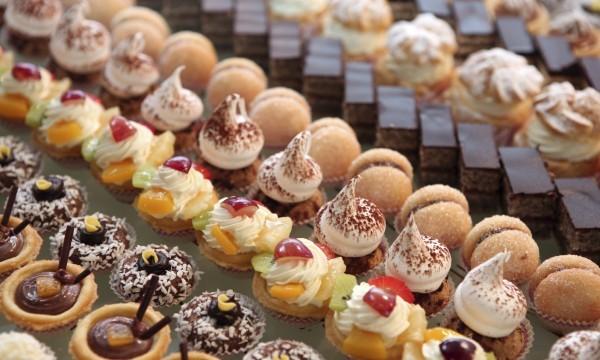 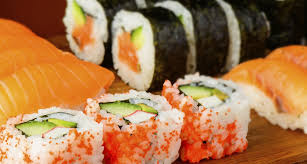 Dear Sentinel Parents,Thank you to all who have supported this much beloved fundraiser.  The students and the staff look forward to the yearly event as it celebrates the beautiful diversity that makes Sentinel Secondary a special place to learn. Right now we still need Coordinators for Salad and Drink Tables and helpers for Mexico Table, Japan Table and Pakistan Table. Ticket sells begin this Thursday, Feb 28th.  Tickets will be available during nutrition and lunch in the school foyer and in front of the library. Please remind your students so that they are prepared. Most students purchase 5-15 tickets to sample the delicious cuisine. Tickets are $1.00 each.Finally, there is still time to make monetary donations or sign-up to sell tickets, prepare baked goods and other food items, or serve.  Please refer to the perfect potluck website. (Servers collect tickets and serve food which requires 1 ½ -2 hours. Ticket will be sold over 4 days which can take as little as 15 minutes or as long as 40 minutes.)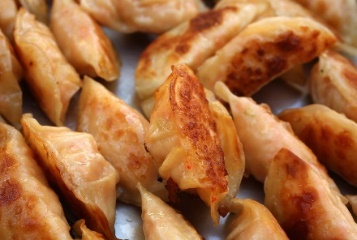 Monetary Donations are greatly appreciated.  Please send all cash / cheque donations (payable to “Sentinel PAC”) to the Sentinel office in an envelope with your name (if you choose) and the table you wish to support. Donations can also be made through E-transfer to Sentinel PAC account with RBC. Please use SentinelPAC@Gmail.com when you donate and let our Treasurer Effie know the keyword (email or text) in the same email address so she can receive the payment.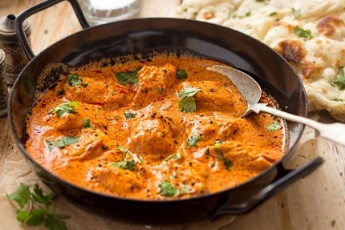 Again, thank you so much for your support.  It is greatly appreciated.Warmest regards,Sentinel PAC​Please select the link to sign-up as a Table Coordinator, a table helper or donate a dish for all other tables. (click here).Please select link to sign up as Tickets Coordinator, or a helper to sell Tickets. (click here).Please select the link to sign-up as the Salad Table Coordinator, a table helper ordonate a salad. (click here).Please select link below to sign-up as the Baked Goods Table Coordinator, a table helper or donate baked goods. (click here).Please select link to sign up to donate drinks. Cans and plastic bottles only please. No juice boxes, No glass. (click here).Question? Please contact Charlotte Wei (charlotte7019@hotmail.com) or Cathy Yeung (cathyyeung@telus.net) or Check our Website.Thank you in advance for helping make this a great success!!!!